OEME Akadémia, OREMBIKdr. Kása László OEME tiszteletbeli elnökEz év május 30. és június 1-között rendezte meg az Országos Emelőgépes Egyesület Egerben a 13. Orembik-et.Az emelőgépekkel foglalkozó szakemberek körében az OREMBIK szó többet jelent, mint bárki más számára. Az indok: ezek a szakemberek már korábban több alkalommal is részt vettek az ilyen elnevezésű rendezvényen. E szavak jelentésének megértéséhez időben egészen 1995-ig, térben pedig Ráckevéig kell visszanyúlni. Konkrétan a Ráckevei Savoyai kastélyban tartott GTE (Gépipari Tudományos Egyesület) titkári tanácskozásig. Itt Szabó Jenő, a Szabolcs-Szatmár-Bereg megyei GTE titkár azzal a javaslattal fordult hozzám, rendezzünk közösen egy többnapos konferenciát oly módon, hogy a megyei szervezet gondoskodik a szállásról, az ellátásról, a helyszínről, az esetleges kiadványok megjelentetéséről, nekem, mint az Anyagmozgatási Szakosztály titkárának - csak a szakmai program összeállítása a feladatom, valamint - gondoskodnom kell az előadókról is.Ebben az időszakban már évek óta – a legkülönbözőbb képző intézeteknél – egy 5 főből álló szakmai stáb bevonásával a meglévő, felfokozott keresletből adódóan, gyakorlatilag folyamatos szervezésben tartottunk emelőgép-ügyintézői tanfolyamokat. A nagy kereslet igazi okát a korábban megjelent 1/1978 (I. 28.) KGM-KPM-ÉVM együttes rendeletben, az „Emelőgépek balesetelhárító és egészségvédő óvórendszabály”-ban, az EBEÓ-ban kell keresni. Őszintén bevallva, nem is a rendelet műszaki és biztonságtechnikai tartalma váltotta ki ezt a mindent elsöprő szakmai érdeklődést, hanem e rendelet egy adott pontja, illetve annak egy félmondatában tett előírás. Konkrétan a rendelet 2.3. pontja, amely szerint: az emelőgép-ügyintézőt a vállalat vezetője köteles megbízni abban az esetben, amikor a vállalat emelőgéppel rendelkezik. A megbízás elmulasztása esetén az emelőgép-ügyintéző minden feladata és felelőssége a vállalat vezetőjét terheli.Ez utolsó mondat hatására tömegesen nevezték ki az emelőgép ügyintézőket - igaz ekkor még követelmény volt a legalább a középfokú műszaki – technikusi képzettség. Minden esetre a frissen kinevezettek igényelték a feladatuk „érthető nyelven való” összefoglalását, illetve annak gyakorlatban való bemutatását.A korábban ismertetett szakmai múlttal nem esett nehezemre elvállalnom az első alkalommal megrendezésre kerülő OREMBIK (az ORszágos EMelőgép-üzemeltetői és BIztonságtecnikai Konferencia) szakmai programjának összeállítását. Ebben a programban nemcsak az új ismeretek kaptak teret, hanem minden esetben bemutatásra kerültek azok a szakmai területek, amelyeket ugyan jogszabály, adott esetben szabvány határoz meg, azonban a kevésbé gyakorlottak számára azok használata nem egyértelmű, adott esetben könnyen félre értelmezhető volt.Az ezen a területen megjelenő szabályozások, a korábban már említett EBEÓ, valamint az idők folyamán gyors egymásutánban megjelenő - 1994-ben és 1997-ben – az Emelőgépek Biztonsági Szabályzata (EBSZ), valamint a mind nagyobb számban bevezetésre kerülő angol nyelvű szabványok értelmezése, magyarázata tág teret biztosított a rendezvények tartalmának összeállításában.1997-től kezdődően 2022-ig összesen 13 OREMBIK megrendezésére került sor – ide nem számítva az 1996-ban Nyíregyházán megtartott, MSZ EN 1726-1:1998 targonca szabvány tervezetének vitájáról szóló rendezvényt.A korábban vázolt együttműködésben sajnálatos módon törés jelentett Szabó Jenő úr 2008-ban bekövetkezett halála, mivel a nyíregyházi helyszínnel szakítani kellett. Így 2008-tól kezdve a rendezvény az ország különböző területén került megrendezésre, mégpedig: 2010-ben Siófokon; 2012-ben és 2014-ben Balatonfüreden; 2016-ban Gyulán; 2018-ban ismét Siófokon és most 2022-ben Egerben. A szervezésnél gondot jelent, hogy csak olyan szállodák jöhetnek számításba, ahol biztosítani tudják a nagy létszámú jelentkező elhelyezését, ami esetenként 140 – 150 szobát jelent.Eddig egyedül csak a 2020-ban a Hajdúszoboszlóra tervezett konferencia hiúsult meg a COVID  miatt.Az alkalmanként a konferenciákon előadott témákon túl már 2005-től az egyes rendezvényeken folyamatosan felmerült annak igénye, hogy:az átlagosan kétévente megrendezésre kerülő átfogó, többnapos szakmai találkozókon túl szükség van olyan rendezvényekre is, ahol egy előre meghatározott tématerületet rövid ideig, maximálisan 4 órában egy, vagy több szakértő állásfoglalását részletesen ismertesse, majd az előadottakat a résztvevők behatóan vitassák meg;ezek a rendezvények biztosítsák a szakmagyakorlás megújítására előírt kötelező továbbképzési lehetőséget;a résztvevők kapjanak igazolást arról, hogy milyen téma területen történt a szakmai továbbképzésük;a szakmai konferenciákon, a továbbképzések résztvevőinek összetételét vizsgálva megállapítást nyert, hogy a résztvevők egy része nem rendelkezik MMK tagsággal, mert ők az a gyártói, illetve a szakszervizi tevékenységet folytatják és így tevékenységük nem tartozik a szakértői tanúsítványra kötelezettek körébe. Tekintettel arra, hogy az ebbe a csoportba tartozóknál jelentős szakmai ismeretanyag halmozódott fel, feltétlen szükséges volt e kört bevonni a szakmai életbe, ami csak az Országos Emelőgépes Egyesület 2007. januárjában való megalakulásával volt megvalósítható. Ezt a döntést igazolja az utolsó három OREMBIK résztvevőinek adatai is:A felsorolt igényeknek megfelelően már 2006-tól elindult az „OEME Akadémia” rendezvénysorozata, aminek keretén belül megvalósult egy-egy szakmai terület teljes körű bemutatása, majd vitája. Az elmúlt 16 év alatt mintegy 122 tématerület került feldolgozásra, igaz az utóbbi időben mind gyakrabban több, alkalmanként 1-6 tématerület került megtárgyalásra. A mostani háromnapos OREMBIK rendezvényen a résztvevők száma a korábbi rendezvényekhez hasonlóan alakult. Idén a 255 fő jelentkező összesen 579 „napra” regisztrált (azaz a résztvevők átlag kb. 2 napra jelentkeztek), mert a korábbi gyakorlatnak megfelelően a program szerint naponta más – más szakterület került megvitatásra. A széleskörű szakmai érdeklődésnek megfelelően a résztvevők döntő hányada mind a három napon jelen volt.A legutolsó konferencián a résztvevők betekintést kaphattak az építőgépészet (toronydaruk) üzemeltetési tapasztalatairól, valamint egy román, egy lengyel és egy német előadás keretében a nemzetközi gyakorlatban kialakult helyzettel is megismerkedtek.Az OREMBIK, valamint az OEME Akadémia rendezvényeinek hozadéka nemcsak a szakmai továbbképzésen elhangzottakban, hanem a szakmai közösség formáló erejében volt/van. Jó érzés volt végignézni a napi programok megkezdése előtt, illetve a köztes szünetekben kialakult csoportokat, akik nem csak a szakma aktuális gondjait vitatták meg, hanem ekkor gyakran az elmúlt időszak magánéleti eseményei is terítékre kerültek. Ugyanakkor az e beszélgetésekben felmerült szakmai kérdések gyakran a következő rendezvényen szélesebb körben is megvitatásra kerülnek.Sajnos két olyan téma volt, amit - annak ellenére, hogy azok többször is a rendezvények napirendjén szerepeltek, - az elmúlt 23 év alatt nem sikerült megnyugtatóan rendezni:a 47/1999. (VIII. 4.) GM rendelettel hatályba helyezett emelőgépek biztonsági szabályzatának felülvizsgálata és korszerűsítése - annak ellenére, hogy erre 7 alkalommal tettünk kísérletet!; valamintaz építő- és anyagmozgatógépek kezelők képzésének megnyugtató megoldása - amit 5-ször próbáltunk meg!Ezért az OREMBIK konferencia zárónapján a szervezők (az OEME vezetősége) kifejtették állásfoglalásukat, hogy folytatják - a korábban kialakult gyakorlatnak megfelelően - mind az OEME Akadémia, mind az OREMBIK által felvállalt szakmai területeken a megkezdett munkát. Továbbra is feladatuknak tekintik az emelőgép kezelők megnyugtató képzési feltételeinek megteremtését, valamint mindent megtesznek, hogy a 47/1999. (VIII. 4.) GM rendelettel hatályba helyezett emelőgépek biztonsági szabályzata a gyakorlati igényeknek mennél jobban megfeleljen. Természetesen továbbra is folytatni fogják a szabványosítás terültén a megkezdett munkájukat.Bizakodásra adhat okot az Innovációs és Technológiai Minisztérium EKR000790262021 azonosító számon 2021. év nyarán kiírt közbeszerzési pályázata az „Emelő és rakodógépekkel összefüggő jogszabályi környezet felülvizsgálatáról szóló tanulmány” elkészítésére, amelyet az OEME szakembereiből álló team nyert el és adott be tanulmányt. Várjuk ennek hatását a jogalkotásban!-.-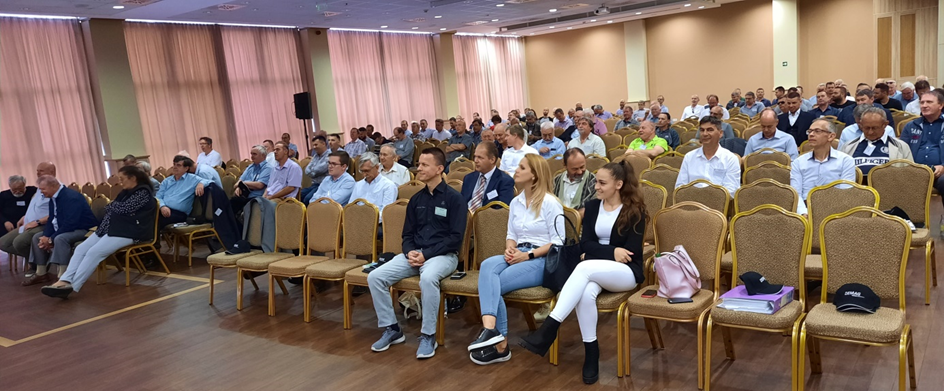 OREMBIKÖsszes résztvevő [fő]Nem MMK tag [fő]Nem MMK tag [fő]20222556023,5%20182706022,2%20162375022,0%